Verzeichnis von VerarbeitungstätigkeiteN
(KUNDEN-VERTRAGSABSCHLUSS, vorblatt)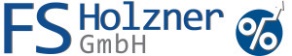 Verzeichnis von Verarbeitungstätigkeiten als Verantwortlicher gem. Art. 30 Abs. 1 DSGVOAngaben zum VerantwortlichenName und Kontaktdaten der natürlichen Person/juristischen Person/Behörde/Einrichtung/Verein etc.

Name/Verantwortliche Stelle: FS Holzner GmbH
Gesetzl. Vertreter: Andrea Holzner, Geschäftsführerin
ggfs. Vertreter in der EU (Art. 27 DSGVO)Ansprechpartner: Andrea Holzner
Straße: Max-Eyth-Str. 50
PLZ/Ort: 73479 Ellwangen
Telefon: 07961 – 3003-0
E-Mail-Adresse: andrea.holzner@schips.de
Internet-Adresse: www.schips.deAngaben zur Person des Datenschutzbeauftragten Name und Kontaktdaten des internen oder externen Datenschutzbeauftragten

Name: Bernd Britten (c/o THE FORMAT GROUP Medien GmbH)
Straße: Wilhelm-Maybach-Str. 2
PLZ:	73479		Ort: Ellwangen
Telefon: 07961-933960
E-Mail-Adresse: datenschutz@datanis.de
Prüfung durch verantwortliche Stelle / GeschäftsleitungVerantwortliche Stelle/Geschäftsleitung: Andrea Holzner
Datum: 16.4.2018
Unterschrift			